Dzisiaj stworzymy obraz na wzór dzieła Paula Cezanne’a zatytułowanego „Kwiaty w  wazonie”.  Paul Cezanne był artystą który malował pejzaże, martwą naturę, a także portrety. Jak widzimy, żaden temat przedstawiany na obrazach nie był mu obcy. Malarz stworzył wiele prac, których głównymi bohaterami były właśnie kwiaty. Oto niektóre z nich: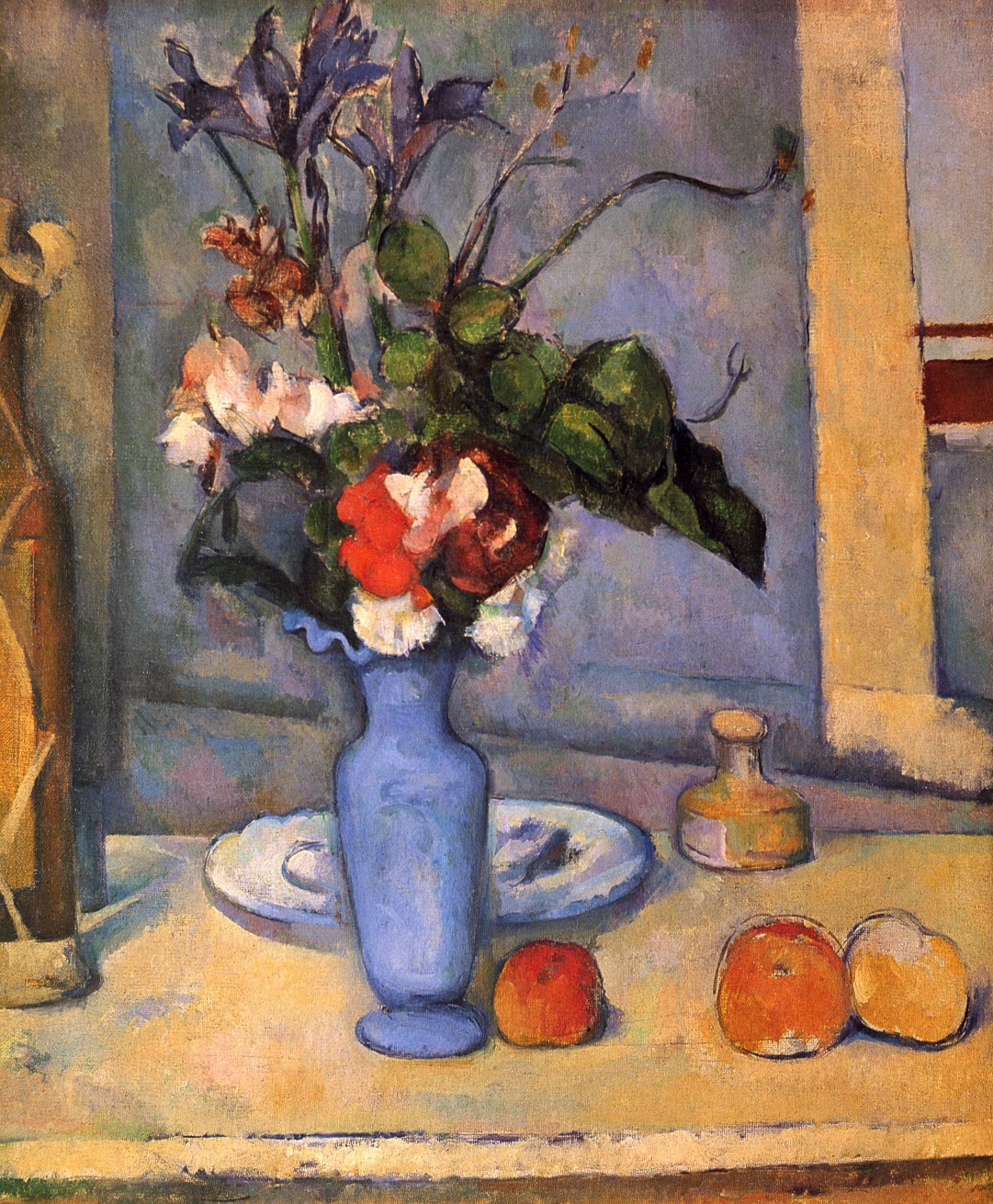 Paul Cezanne „Niebieski wazon”

Paul Cezanne „Bukiet kwiatów w  wazonie”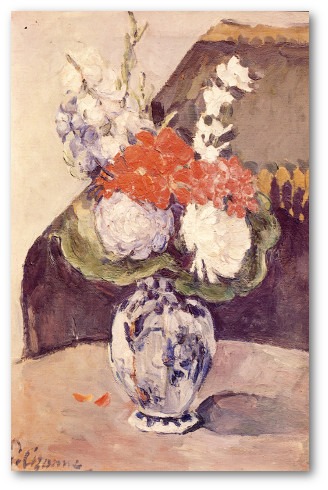 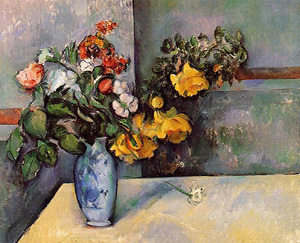 Paul Cezanne „Kwiaty w wazonie”Naszym zadaniem jest odtworzenie pracy Cezanne’a. Zwróćcie uwagę na to jakich kolorów użył artystaPrzyjrzyjcie się kształtom kwiatów na obrazieZwróćcie uwagę na to, ze Cezanne malował plamami, ich kształty są prosteObraz możecie namalować farbami lub pastelami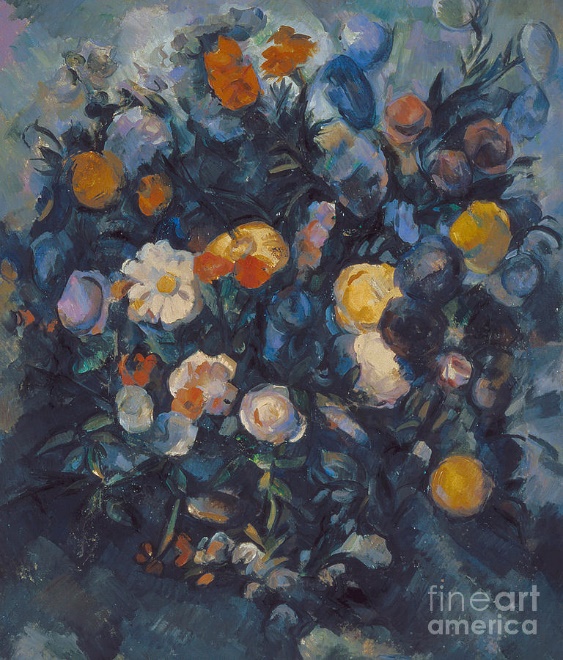 Paul Cezanne „Kwiaty”